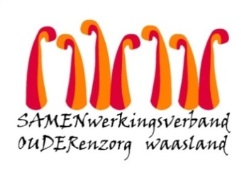 Nieuwsbrief wzc Het Hof – 23 oktober 2020Beste  naaste, Amper een week geleden bracht ik u van de eerste coronabesmettingen in onze voorziening op de hoogte. De resultaten van de hersceening op donderdag 22 oktober zijn gekend.  Er zijn nog 23 bijkomende bewoners met het coronavirus besmet.  De medewerkers zijn vandaag opnieuw getest en de resultaten worden eerstdaags verwacht.Een lichtpunt is dat momenteel bijna niemand van de bewoners symptomen ervaart.  Wij hopen oprecht dat dit zo blijft. 1.         Hoe gaan we verder?De eerder genomen maatregel, het splitsen van besmette en niet-besmette bewoners wordt verdergezet.  Verhuis 
6 besmette bewoners van de eerste en tweede verdieping van wzc Het Hof zijn overgebracht naar de cohorte-isolatie afdeling van wzc Heilig Hart. In totaal verblijven nu 12 bewoners van wzc Het Hof op deze afdeling.De overige besmette bewoners zijn samengebracht op de isolatie-afdelingen op de derde en vijfde verdieping.  De betrokken families werden telefonisch op de hoogte gebracht. 2.         KamerisolatieDe niet-besmette afdelingen blijven maximaal afgeschermd om het virus zo goed mogelijk buiten te houden. Uit voorzorg blijft de kamerisolatie voor iedereen behouden.  3.        BezoekWe moeten in de eerste plaats verder zicht krijgen op de situatie. Het is dan ook vanuit dit perspectief dat het voorlopig nog te vroeg is om bezoekers toe te laten. Vandaag zijn er heel wat verhuizen gerealiseerd. We bedanken uitdrukkelijk de bewoners en de familieleden voor de constructieve houding en medewerking in deze moeilijke omstandigheden. We houden u verder op de hoogte.Met vriendelijke groet,Youri Van Puymbrouck
Dagelijks verantwoordelijke